 Natalia Logvinova 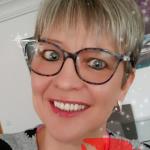  Bachiaroto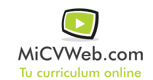 Experiencia ProfesionalExperiencia ProfesionalMolina de segura (Murcia)Habilidades y CapacidadesHabilidades y CapacidadesHabilidades y CapacidadesHabilidad 1Habilidad 2Habilidad 3Habilidad 4Habilidad 5Habilidad 6FormaciónFormaciónFormación ComplementariaFormación ComplementariaIdiomasIdiomasInformáticaInformáticaInformación adicionalhttp://Logvinovanatalia.MiCVweb.com